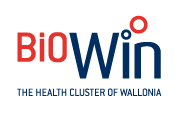 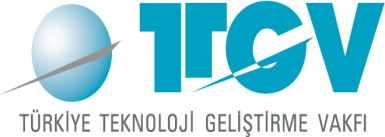 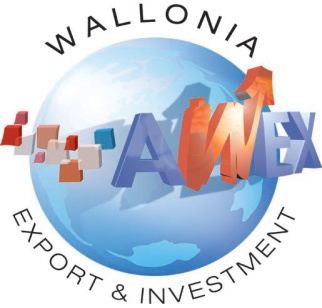 TÜRKİYE VALONYA BİYOTEKNOLOJİ GÜNLERİ KATILIMCILARIAnkara, 11-12 Haziran 2013 Marriott OtelValonya – Belçika KatılımcılarıBIOWIN : BIOWIN kurumu, Belçika Valon Bölgesi tarafından, bölgenin tıbbi biyoteknolojik firmalarından  ve araştırma enstitülerinden oluşan üyelerinin uluslararası pazarda varlıklarını ve yenilikçi çalışmalarını güçlendirmek amacıyla kurulmuş bir kümedir. Baxter veya GSK gibi büyük endüstriyel firmaların yanı sıra Valonya tıbbi biyoteknoloji firmaları çeşitli üniversitelerin spin-off’larıdır. Bölge, Brüksel, Liège ve Louvain-la-neuve’de yerleşik 7 üniversitesinin laboratuvarları dışında « Ludwig Institute of Cancer Research « Christian De Duve Institute of Cellular Pathology » gibi çok önemli araştırma enstitülerine de sahiptir.Kümenin uluslararası faaliyetleri, İletişim ve Uluslararası ilişkiler Müdürü Dr. Frédéric DRUCK tarafından koordine edilmektedir.BIOEXTRACT :Bioextract, yenilikçi, doğal  besin takviyelerinin geliştirilmesi ve formülasyonu alanında uzmanlaşmış bir firmadır. Tüm ürünlerinde, kronik ve genellikle hayat tarzı  şartlarına bağlı sorunların özgün tedavi alanları hedef alınmıştır. Firma, osteoartrit, alerjik rinit, metabolik sendrom ve kilo düzensizlikleri gibi sorunlar için fonksiyonel gıda ve ürünlere odaklanmıştır.DIFRA :1948 yılından beri Difra firması, iç kulak denge bozukluğu (denge teşhis ve tedavisi) alanında bir dünya lideridir. Bu amaçla, firma bu tür sorunları ölçmede kullanılan vestibulometri sistemi geliştirmiştir. Difras, bu özgün patolojijk alanla ilgilenen hastane ve araştırma merkezleri ile işbirliği yapmak amacındadır.EUROGENTEC :Eurogentec, yaşam bilimleri çevrelerine güvenilir ve yenilikçi çözümler sunan lider bir firmadır.Yaşam Bilimleri Araştırmaları Bölümü, özel oligonükleotidler, yüksek performanslı PCR/qPCR reaktifleri ve kitleri, özel/genel peptitler ve antikorlar gibi,  yaşam bilimleri uygulamaları için geniş bir reaktif ve kit seçeneği sunmaktadır.Tanı Hizmetler Bölümü, GMP standartlarında bileşenlerin (oligonükleotidler ve Taq DNA polimerazları) moleküler tanı uygulamaları için fason üretim teknik desteği sağlamaktadır.GMP BiyoÜretim ünitesi, FDA-denetimli bir fason üretim organizasyonudur. Uzmanlık alanları , önklinik, klinik ve ticari amaçlı  proteinlerin, protein bağlayıcıların, plasmid DNA ve bakteri aşılarının teknoloji transferi, yöntem geliştirmesi, scale-up’ı ve üretimidir. Mikrobiyal üretimde uzman olan Eurogentec çok çeşitli geliştirme stratejileri sunmaktadır. Firma, genden nihai ürüne kadar geliştirme hizmetleri sağlamaktadır ve bugüne kadar 85 farklı GMP biyofarmasötik ürün geliştirmiştir.Firma, Japonya Osaka’da yerleşik, dünya genelinde 8400 çalışana sahip Kaneka Corporation’a bağlıdır. Firmada çalışan sayısı, 40 doktora mezunu dahil 350 kişidir.IT4 IP :IT4 İP, yüksek teknoloji membranların tedariğinde, ileri teknoloji araştırmalarında ve polimerlerin iyon iz teknolojisine dayanan ürün geliştirme hizmetlerinde iş ortağınızdır. Firmamız, diğerleri arasında sağlık sektörüne iz-dağlanık(track-edged) ürünler sunmaktadır. İz dağlanık membranlar, pürüzsüz düz bir yüzeye ve dar gözenek büyüklüğü dağılımına sahip ince gözenekli polimer filmlerdir. Hidrofilik veya hidrofobik, yüksek  kimyasal dayanıklılığa sahip bu membranlar, ayırma bariyeri, akış kontrolü, destek veya eleme filtresi olarak kullanılmaktadır.TRASIS :Yüksek teknoloji firması Trasis , nükleer tıp alanında kullanılan radyofarmasötiklerin üretimi ve ambalajı için ekipman sağlamaktadır.Şu anda mevcut ürünler, PET&SPECT birim dozlarının otomatik hazırlanması, bu dozların idaresi ve hastane ve eczanelerde radyasyona maruz kalan personelin azaltılması alanlarına yöneliktir.ONCODNA :Firma, Belçika’da Charleroi kentine yakın Gosselies’de yerleşik  “Institute of Pathology and Genetics” in spin-off’udur. Firmanın ilk testi, OncoDEEP DX, 40 genin tedavi edici mütasyonlarını tespit etmek amacıyla hastanın tümörlü dokusunun DNAsı ile sağlıklı doku- sunun DNAsının karşılaştırılmasıdır.  ONCODNA terapisi olan bir mütasyon bulamazsa OncoDEEP Clinical adlı, ikinci ve daha geniş bir test uygulanmaktadır.  Klinik denemeleri süregelen terapilerin geliştirilmesine bağlı olan  400 genin mütasyonları ve yeniden düzenlenmesine bakılmaktadır.